Министерство науки и высшего образования РФФГБОУ ВО «Алтайский государственный университет» г. Барнаул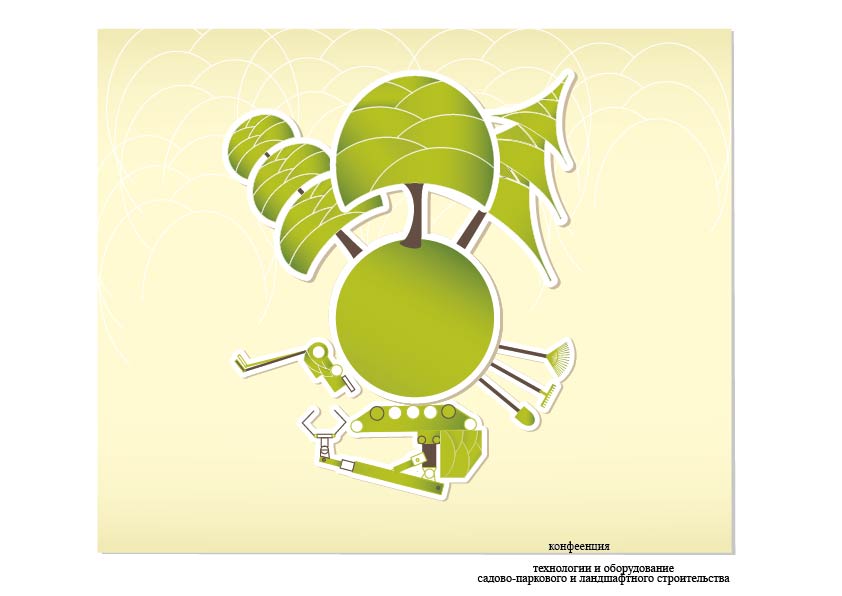 Молодежный конкурс«Дорожная карта»Информационное письмоПриглашаем Вас принять участие в ежегодном конкурсе творческих работ, посвященном обсуждению проблем создания комфортной для человека среды. Конкурс состоится 29 ноября 2019 года в 13 часов в Алтайском государственном университете в по адресу: г. Барнаул, пр. Ленина, 61 офис 519. К очному или заочному участию принимаются творческие работы школьников, студентов, аспирантов и магистрантов. Основные направления конкурса:Проекты создания комфортной для населения территории среды;Актуальные проблемы садово-паркового и ландшафтного строительства;История ландшафтной архитектуры;Творческий конкурс.На творческий конкурс принимаются, макеты, графические и живописные работы, фотографии.Для участия в конкурсе необходимо до 27 ноября 2019 г. предоставить заявку участника в электронном виде по адресу электронной почты:               mordovina.99@mail.ru или prowotorowa@yandex.ru, или по адресу: 656 079, г. Барнаул, пр. Ленина, 61 ауд. 504.  Тел. 8 (385) 229-12-77. Дополнительную информацию можно получить по тел.: 8 (385) 229-12-77. Организационный комитет:Барышникова О.Н. (председатель), Латышева О.А., Субботина Л.Л., Легачева Н.М., Звягинцева Е. В.Секретари конкурса: Провоторова Диана, Мордовина Надежда, Быхун Марина. Образец оформления заявки.Заявка на участие в конференции:Фамилия, имя, отчествоФамилия, имя, отчествоФамилия, имя, отчествоФамилия, имя, отчествоМесто учебыМесто учебыКласс (студенческая группа)Класс (студенческая группа)Класс (студенческая группа)Класс (студенческая группа)Класс (студенческая группа)Индекс, почтовый адресИндекс, почтовый адресИндекс, почтовый адресИндекс, почтовый адресИндекс, почтовый адресE-mail, телефонE-mail, телефонE-mail, телефонE-mail, телефонНазвание направления конкурса Название доклада или творческой работы Название доклада или творческой работы Название доклада или творческой работы Название доклада или творческой работы Название доклада или творческой работы Форма участия: (очная или заочная) Форма участия: (очная или заочная) Форма участия: (очная или заочная) Для заочного участия в конкурсе к письму с заявкой прикрепляется файл с творческой работой.Для заочного участия в конкурсе к письму с заявкой прикрепляется файл с творческой работой.Для заочного участия в конкурсе к письму с заявкой прикрепляется файл с творческой работой.Для заочного участия в конкурсе к письму с заявкой прикрепляется файл с творческой работой.Для заочного участия в конкурсе к письму с заявкой прикрепляется файл с творческой работой.